TÍTULO DO TRABALHONome Sobrenome1, Nome Sobrenome1*, Nome Sobrenome1 Nome Sobrenome1 Nome Sobrenome2¹Universidade do Estado de Santa Catarina, Lages, SC;²Universidade Federal de Santa Catarina, Florianópolis, SC.*E-mail para correspondência do autor expositor/apresentador: emaildoautorcorrespondente@xxx.comDeve ser breve e, de forma clara, justificar o problema estudado.Texto justificado com espaçamento simples, fonte Times New Roman, tamanho da fonte: 12.Descrever brevemente o objetivo principal da pesquisa.Fazer com que o leitor entenda os materiais utilizados e os procedimentos realizados para alcançar os resultados que serão apresentados;Devem apresentar de forma breve os resultados obtidos com a pesquisa, evidenciar análise e discussão dos dados obtidos. Podem-se usar recursos ilustrativos de figura ou tabela, acompanhada(o) de análise indicando sua relevância, vantagens e possíveis limitações.Quando houver necessidade de insterir figuras ou tabelas, utilizar tamanho de fonte 10 para o título e a fonte. Ambas informações são obrigatórias. Devem também ficar alinhadas e centralizadas no decorrer do texto. Ex. abaixo.Figura 1 ou Tabela 1: Avaliação de sementes...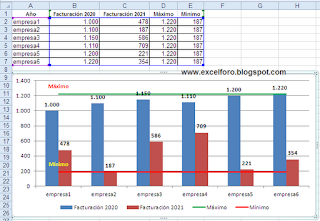 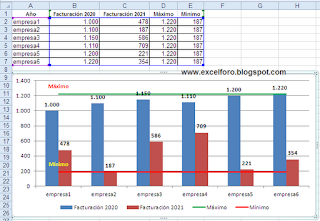 Fonte: Deverá ser evidenciado as conclusões a partir dos objetivos do trabalho e resultados alcançados.Opcional. Alinhadas a esquerda. Utilizar somente as referências utilizadas neste pôster.